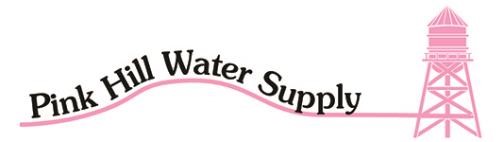 P.O. BOX 224 BELLS, TX, 75414 2019 DIRECTORS MEETING AGENDA THURSDAY AUGUST 8TH 2019   7:15 PM MEETING CALLED TO ORDER AND ESTABLISH A QUORUM. READING OF AND ACTION ON MINUTES OF JULY 11TH 2019 DIRECTORS MEETING. 		REVIEW FINANCIAL REPORT 							MANAGERIAL UPDATES:  HWY 82ANY NEW OR OLD BUSINESS								SUGGESTED AGENDA ITEMS FOR NEXT MEETING.	ADJOURN MEETING 